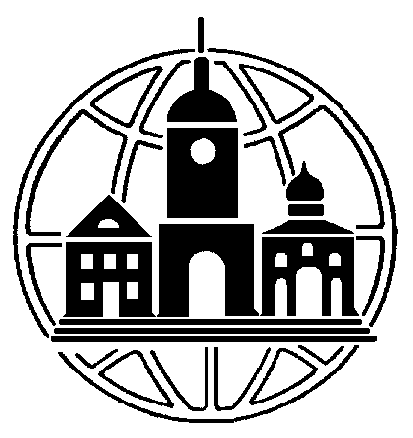 ЧАСТНОЕ ОБРАЗОВАТЕЛЬНОЕ УЧРЕЖДЕНИЕ ВЫСШЕГО ОБРАЗОВАНИЯ«СРЕДНЕРУССКИЙ  ГУМАНИТАРНО-ТЕХНОЛОГИЧЕСКИЙ ИНСТИТУТ»ПОЛОЖЕНИЕ  О ВОЛОНТЕРСКОМ ЦЕНТРЕ ЧАСТНОГО ОБРАЗОВАТЕЛЬНОГО УЧРЕЖДЕНИЯ ВЫСШЕГО   ОБРАЗОВАНИЯ «СРЕДНЕРУССКИЙ ГУМАНИТАРНО-ТЕХНОЛОГИЧЕСКИЙ ИНСТИТУТ»ОБЩИЕ ПОЛОЖЕНИЯВолонтерский центр «С любовью СГТИ» является структурным подразделением Отдела организации воспитательной работы Частного образовательного учреждения высшего   образования «Среднерусский гуманитарно-технологический институт» (далее – СГТИ, институт), созданным в соответствии с Уставом СГТИ.Сокращенное название – ВЦ  СГТИ, «С любовью СГТИ», «C         СГТИ». Положение разработано  в соответствии с  Конституцией РФ, Федеральным законом от 11.08.1995 № 135-ФЗ «О благотворительной деятельности и добровольчестве (волонтерстве)», Концепцией содействия развитию благотворительной деятельности и добровольчества в Российской Федерации от 30.06.2009г. №1054-р, Всемирной декларацией добровольчества, Уставом СГТИ, настоящим Положением.Ключевые понятия и определения, используемые в Положении:Волонтер, доброволец – физическое лицо, осуществляющее добровольческую (волонтерскую) деятельность на добровольной (безвозмездной) основе окружающим в решении определенных задач и проблем.Волонтерское движение – добровольная консолидированная социально значимая деятельность самоуправляемых, открытых объединений молодежи и отдельных лиц.Волонтерская деятельность (волонтерство, добровольчество) – добровольное принятие обязанностей по оказанию безвозмездной помощи.Безвозмездный труд – бесплатный, неоплачиваемый труд.Благополучатели – граждане и юридические лица, получающие благотворительную помощь.Волонтерская деятельность основывается на принципах добровольности, законности, самоуправления, непрерывности и систематичности, свободы определения внутренней структуры форм и методов работы, осознания участниками волонтерского движения личностной и социальной значимости их деятельности; ответственного отношения к деятельности, открытости для всех, взаимозаменяемости, взаимопомощи, корректности, милосердия, сострадания, трудолюбия, творчества, инициативы и активности.ЦЕЛИ И ЗАДАЧИ ВОЛОНТЕРСКОГО ЦЕНТРА2.1. Основные цели деятельности ВЦ СГТИ: вовлечение обучающихся института в волонтерскую, социально значимую деятельность (выполнение работ, оказание услуг без расчета на денежное вознаграждение). Координация и поддержка деятельности студентов-волонтеров из числа обучающихся в СГТИ.2.2. Задачами ВЦ СГТИ являются: определение направлений деятельности ВЦ СГТИпопуляризация и продвижение идей добровольчества (волонтерства) в среде обучающихся;привлечение обучающихся и организация их участия в добровольческой безвозмездной деятельности на базе института в рамках совместной деятельности с учреждениями, службами города и области.координация деятельности волонтерских отрядов с организациями партнерами;реализация различных проектов социальной направленности и общественно-полезной деятельностивоспитание у обучающихся активной гражданской позиции, формирование лидерских, нравственно-эстетических качеств и навыков эмпатийного поведения, чувства патриотизма;подготовка волонтеров для участия в общероссийских социально значимых проектах.2.3. Основные направления деятельности волонтерского центра формируются в соответствии с целями и задачами, определенными настоящим Положением и планом работы, утверждаемого ежегодно:участие в вузовских, городских, областных, региональных, Всероссийских и международных мероприятиях событийного, спортивного, социального и иного характера;сотрудничество с социальными центрами и службами по вопросам организации и проведения социально-значимых мероприятий;пропаганда волонтерского движения Института в молодежной среде через средства массовой информации;пропаганда здорового образа жизни;взаимодействие с государственными органами и общественными и коммерческими организациями, заинтересованными в осуществлении деятельности Центра.2.4. Деятельность волонтерского центра может реализовываться в различных  формах: акции, проекты, программы, гранты и т.д., которые могут носить как краткосрочный, так и долгосрочный характер.ВИДЫ ВОЛОНТЁРСКОЙ ДЕЯТЕЛЬНОСТИ социальное волонтерство – помощь одиноким ветеранам, помощь детям, работа с социально незащищенными категорией людей;событийное волонтерство (эвент-волонтрство) – участие в крупных событияхфестивалях, форумах, городских и региональных проектах;медиа-волонтерство – информационная поддержка и помощь в реализации волонтерских и благотворительных проектов;экологическое волонтерство – просветительская работа и акции направленные на сохранение природы, защиту окружающей среды, флоры и фауны, помощь животным, решение экологических проблем мегаполиса;арт-волонтерство – помощь в проведение мероприятий, связанных с искусством, культурой и кинематографом;спортивное волонтерство – помощь в проведении  спортивных мероприятий;патриотическое волонтерство – восстановление и сохранение исторической памяти, помощь в организации патриотических акций и мероприятий, помощь ветеранам и ветеранским организациям.Указанные выше виды волонтерской деятельности могут расширяться в зависимости от существующих проектов действующих волонтерских формирований.СТРУКТУРА  ВОЛОНТЕРСКОГО ЦЕНТРА4.1. Структура и штатная численность Волонтерского центра утверждается ректором Института исходя из условий и особенностей деятельности.4.2. Руководитель Волонтерского центра назначается сотрудник из числа работников Института, который подчиняется непосредственно ректору.4.3. Руководитель ВЦ СГТИ назначает из числа обучающихся Лидеров направлений (вид волонтерской деятельности), осуществляющих деятельность на общественных началах. Лидеры направления являются активом волонтерского центра.4.4. Для осуществления волонтерской деятельности по направлениям (видам волонтерской деятельности) формируются волонтерские отряды. Волонтеры занимаются реализацией мероприятий, проектов, акций в соответствии с инструкцией руководителя  ВЦ СГТИ и по согласованному плану. 4.5. Членами волонтерского центра могут быть сотрудники и обучающиеся Института, которые по собственному желании, доброй воле, в меру своих способностей и свободного времени выполняют социально-значимую работу безвозмездно, а также признают, соблюдают и выполняют основные пункты данного Положения.4.6. Прием в члены волонтерского центра производится путем открытого голосования, на общем собрании  после проведенного собеседования и на основании личного заявления вступающего (приложение 1).4.7. Член волонтерского центра может оставить членство по собственному желания или быть исключенным по решению общего собрания волонтёрского отряда за действия, которые несовместимы с идеями и принципами добровольчества.ПРАВА И ОБЯЗАННОСТИ ВОЛОНТЕРОВ5.1. Волонтер имеет право:добровольно вступать в волонтерский отряд и добровольно выходить из ее состава;выбирать тот вид добровольческой деятельности, который отвечает его потребностям и устремлениям;получать всю необходимую информацию для выполнения поставленных перед ним задач;вносить предложения при обсуждении форм и методов осуществления волонтерской деятельности;возглавлять любое направление деятельности, если он уверен в своих силах, знаниях, умениях и возможностях;обращаться за любой помощью к руководителю центра и лидеру волонтерского отряда;запрашивать документы (справки, рекомендации), содержащие сведения о характере, качестве и объеме выполненных им работ уровне проявленной компетенции.быть награжденным за работу, кроме материального поощрения.5.2. Волонтер обязан:следовать целям и принципам волонтерской деятельности;соблюдать инструкции, положения, правила Волонтерского центра и укреплять его авторитет;четко и добросовестно выполнять порученную ему работу. Быть примером нравственного поведения;соблюдать принцип конфиденциальности (не распространять не предназначенные для разглашения сведения, а так же информацию о личной жизни посещаемых людей);иметь  «Личную книжку волонтера», в которой содержаться сведения о трудовом стаже волонтера, его поощрениях и дополнительной подготовке;уведомить о своем желании прекратить волонтерскую деятельность, не менее чем за 2 недели;5.3. Лидер направление имеет право:требовать от волонтера отчета о проделанной работе;отказаться от услуг волонтера при нарушении принципов волонтерской деятельности, некачественном выполнении порученной работы, нарушении дисциплины, некорректном поведении в отношении организатора-партнера.5.4. Лидер направление обязан:при разработке и реализации волонтерской деятельности руководствоваться локальными актами и нормативно-правовыми документами, регламентирующими данный вид деятельности;создать волонтеру все необходимые условия для осуществления волонтерской деятельности;координировать усилия участников волонтерской деятельности для достижения поставленной цели и задач;разъяснять волонтеру его права и обязанности;в пределах своей компетенции инструктировать волонтера о необходимой технике безопасности при осуществлении волонтерской деятельности;совместно с руководителем ВЦ СГТИ разрешать конфликтные ситуации, возникающие в процессе волонтерской деятельности;совместно с руководителем ВЦ СГТИ организовывать обучающие семинары и тренинги для волонтеров.ОТВЕТСТВЕННОСТЬ6.1. Ответственность за надлежащее и своевременное выполнение функций, предусмотренных настоящим Положением, несет руководитель волонтерского центра.6.2. Ответственность руководителя, сотрудников ВЦ СГТИ устанавливается соответствующими должностными инструкциями.ЗАКЛЮЧИТЕЛЬНЫЕ ПОЛОЖЕНИЯ7.1. Деятельность волонтерского центра, в том числе и финансовая, согласуется с ректором института.7.2. Институт вправе выражать обоснованное мнение по всем вопросам деятельности волонтерского центра, инициировать запросы к руководителю центра.7.3. Институт вправе изменить цель и направления деятельности волонтерского центра, реорганизовать, ликвидировать его, а так же освободить директора центра от занимаемой должности.7.4. Изменения, дополнения в настоящее Положение вносит руководитель и актив волонтерского центра, которые принимаются на заседании Ученого Совета и Студенческого совета.ПРИНЯТОна заседании Студенческого совета«14» декабря 2022 года.УТВЕРЖДЕНОРешением Ученого Совета СГТИПротокол № 3 от «15» декабря 2022 г.